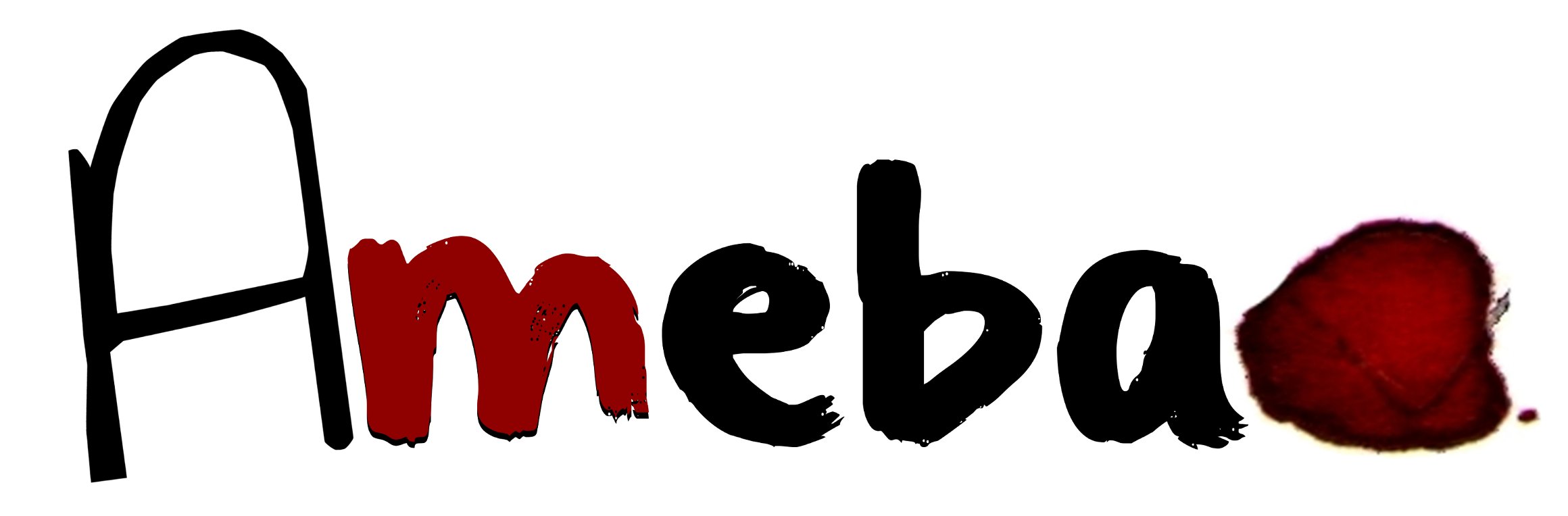 1. Datos completos de la entidad solicitante:2. Tareas que desarrolla la entidad solicitante:3. Fecha solicitada4. Presupuesto disponible para la actuación (entidad solicitante)5. Motivos e intereses por el cual solicita la/s actuación/es  de Ameba CuentaEn caso de ser aceptada, Asociación Ameba y la entidad solicitante pactarán el monto de la subvención y fecha de actuación.               Firma Asociación Ameba                                                                       Firma  SolicitanteSOLICITUD SUBVENCIÓN ACTUACIONES PROYECTO “AMEBA CUENTA”